About  SKR GROUP:-SKR GROUP " has launched most awaited very affordable residential project "UNITED PARADISE" at N.H. 58 , (Delhi- Meerut highway) Ghaziabad.
In 'UNITED PARADISE" NH-58, we are offering low cost residential plots at very affordable budget on NH-58 Delhi-Meerut Highway.UNITED PARADISE NH -58 is surrounded by many medical, engineering and management Colleges and residential projects It has many location advantage as it is located on six lane NH-58 and in close proximity to upcoming Eastern Peripheral Expressway, rapid rail.UNITED PARADISE is planned with precision and perfection to offer modern lifestyle in harmony with nature It Gives youthe basic facilities and eminities which are requisite for a residential area . Wide pitch black top Road, Electricity, Solar Street light, 24x7 Gated secuirity, cctv ,four side boundary wall, sewage system,wide pich black top roads, 60% open area etc etc.This is the best investment for great returns.Project Description:Project Area 7 Acres (35 begha)Numbers of Plots 200Sizes:  72, 80, 100, 150, 200 sq. yard and Above.Distance from main Delhi Meerut highway Road 100 meter Main Society Entrance Road 40 fitInternal Road 27, 25, 22, 20 fitBasic Sales Price  9,500 Corner  plot rs.  11000 per sq. yrd.Complete Payment  with in 90 daysPossession in 3-4 monthCircle Rate :  4500 Per sq. meter and 5000 per sq. meter for 40 ft. road Registry Charges  (7% for Male & 6% for Female)Loan providing by private finance company (Vishwakriya Housing Finance Limited.)Facilities  & Amenities:Black Carpet RoadSociety Boundary Wall with Gate.24*7 well managed gated societySewage System.Solar Streets Light.Wide Pitch Road.Easy Way (Connectivity) CCTV Camera surveillanceFamous Landmarks:UIMT College.Hotel Krishna Sagar.Kiet College.Its College.Surya Horpital.Manandham Mandir.Highlights: LOCATION ADVANTAGEAnand Vihar ISBT: 30 minutes.Ghaziabad Bus Stand: 20 minutes.Railway Station: 5 minutes.Noida: 30 minutes.Raj Nagar Extension-5 Min.Proposed International Stadium-5 MinMadhuban Bapudham-7 Min.Mohan -Nagar 20 Min Vaishali Metro 30 MinPrice List:- 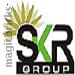 SKR Group (Builder)FLEXI PAYMENT          BSP(10500 @ 40 ft. Road/- Sq Yrd)(10000 @ 27 ft Road/- Sq Yrd)(9500  @ 22 ft road/- sq Yrd)(9000  @ 20 ft Road/- Sq Yrd)(11000 @ Any Road+ corner/- Sq Yrd)B.S.P. : Basic Sale PriceNote :1: Registry & Possession can be Done at 100% Payment.2: All Cheque/Cash/ D.D Should be payable In Favour of “SKR Infrabuild Pvt. Ltd.”3: All Govt. Duties and Miscellaneous charges towards the registration of plot will be born by the buyer. 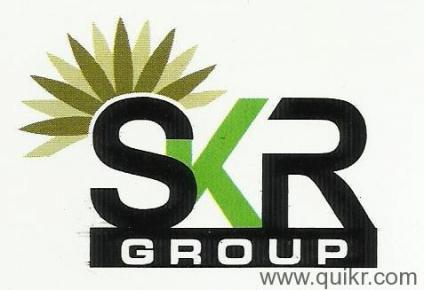 SKR GROUPCORRPORATE OFFICE UGF 12/A OMAXE PARK PLAZA, SHAKTI KHAND -IIINDIRAPURAM , GZBTHANKS/REGARDS SHRUTI OBEROI Co-ordinatorEMAIL ID:-so.skrgroup@gmail.com Mobile NO:-8377001607TypeDescriptionAreaPricePrice/UnitDown PaymentDetailsResidential Plot-72 Sq-yrd6.84 Lac(s)Rs. 9,500 Sq-yrdNAContact NowResidential Plot-100 Sq-yrd9.50 Lac(s)Rs. 9,500 Sq-yrdNAContact NowResidential Plot-125 Sq-yrd11.87 Lac(s)Rs. 9,500 Sq-yrdNAContact NowResidential Plot-150 Sq-yrd14.25 Lac(s)Rs. 9,500 Sq-yrdNAContact NowResidential Plot-162 Sq-yrd15.39 Lac(s)Rs. 9,500 Sq-yrdNAContact Noesidential Plot-225 Sq-yrd21.37 Lac(s)Rs. 9,500 Sq-yrdNAContact NowResidential Plot-250 Sq-yrd23.75 Lac(s)Rs. 9,500 Sq-yrdNAContact NowResidential Plot-500 Sq-yrd47.50 Lac(s)Rs. 9,500 Sq-yrdNAContact NowAT THE TIME OF BOOKING15% OF BSPWithin 30 Days20%Within 60 Days20%Within 90 Days45%